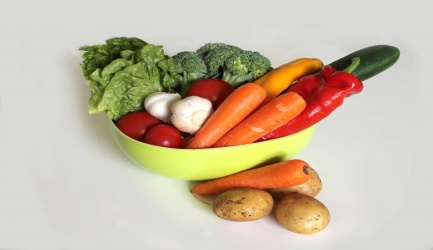 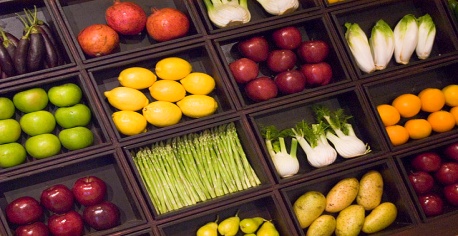 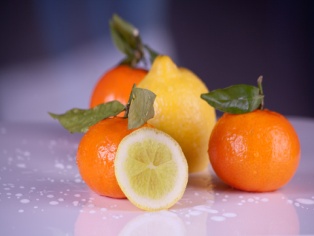 JADŁOSPIS24.04.2023r. – 28.04.2023rStołówka szkolna zastrzega sobie prawo do zmian w jadłospisie wprowadzonych z przyczyn niezależnychSMACZNEGO !!!DZIEŃTYGODNIAŚniadanieŚniadanieObiadPodwieczorekponiedziałek24.04.2023Kiełbaski frankfurterki na  ciepło z ketchupem, pomidor, pieczywo mieszaneHerbatkaKiełbaski frankfurterki na  ciepło z ketchupem, pomidor, pieczywo mieszaneHerbatkaZupa: Fasolowa z kiełbasą na wywarze mięsnymDanie: Ryż z jabłkami, jogurtem i cynamonemHerbatka owocowa, batonKanapki z wędliną wieprzową, pomidorem i szczypiorkiem, papryką (pieczywo mieszane, masło  śmietankowe)       Mleko/mleko sojoweJabłkowtorek25.04.2023Zupa mleczna                  (płatki zbożowe na mleku, mleku sojowym)Kanapki z pasztetem pieczonym, ogórek kiszony, kiełkiHerbata                       Zupa mleczna                  (płatki zbożowe na mleku, mleku sojowym)Kanapki z pasztetem pieczonym, ogórek kiszony, kiełkiHerbata                       Zupa: Pomidorowa z makaronemDanie: Kotlet z piersi kurczaka, ziemniaki, marchewka z groszkiem Kompot Mus owocowyCiasto marchewkowe– wyrób własnyKakaośroda26.04.2023Kanapki z wędliną drobiową, sałata, papryka(pieczywo mieszane, masło śmietankowe)Kawa inka(mleko/mleko sojowe)Kanapki z wędliną drobiową, sałata, papryka(pieczywo mieszane, masło śmietankowe)Kawa inka(mleko/mleko sojowe)Zupa: OgórkowaDanie: Gulasz wieprzowo-wołowy, kluski śląskie, surówka z białej kapusty z marchewkąKompot OwocKisiel do picia z owocamiCiastka zbożowe (owsiane z żurawiną)czwartek27.04.2023Zupa mleczna                (płatki ryżowe na mleku/mleku sojowym)Kanapki z pastą z łososia(pieczywo mieszane, masło śmietankowe)Herbata                       Zupa mleczna                (płatki ryżowe na mleku/mleku sojowym)Kanapki z pastą z łososia(pieczywo mieszane, masło śmietankowe)Herbata                       Zupa: ZacierkowaDanie: Fasolka po Bretońsku, bułka Chia/pszennaWoda z cytryną JabłkoBułka pszenna z białym serem i miodemHerbata owocowapiątek28.04.2023Jajecznica ze szczypiorkiem (pieczywo mieszane, masło śmietankowe)Kawa zbożowa (mleko /mleko sojowe)Zupa:  KoperkowaDanie: Ryba z pieca, kasza Kus-kus surówka z kiszonej kapusty z marchewką i jabłkiemSok owocowy 100%Zupa:  KoperkowaDanie: Ryba z pieca, kasza Kus-kus surówka z kiszonej kapusty z marchewką i jabłkiemSok owocowy 100%Jogurt do piciaChrupki kukurydzianeJabłuszko do chrupaniaalergeny:zboża zawierające gluten, orzechy, gorczyca, dwutlenek siarki i siarczyny, mleko i produkty pochodne, seler, ryba, soja, owoce   cytrusowe, sezam, jaja- w przypadku diety bezmlecznej mleko krowie i produkty pochodne, zastępowane są produktami na bazie soizboża zawierające gluten, orzechy, gorczyca, dwutlenek siarki i siarczyny, mleko i produkty pochodne, seler, ryba, soja, owoce   cytrusowe, sezam, jaja- w przypadku diety bezmlecznej mleko krowie i produkty pochodne, zastępowane są produktami na bazie soizboża zawierające gluten, orzechy, gorczyca, dwutlenek siarki i siarczyny, mleko i produkty pochodne, seler, ryba, soja, owoce   cytrusowe, sezam, jaja- w przypadku diety bezmlecznej mleko krowie i produkty pochodne, zastępowane są produktami na bazie soizboża zawierające gluten, orzechy, gorczyca, dwutlenek siarki i siarczyny, mleko i produkty pochodne, seler, ryba, soja, owoce   cytrusowe, sezam, jaja- w przypadku diety bezmlecznej mleko krowie i produkty pochodne, zastępowane są produktami na bazie soi